Clifton Howard AmstutzFebruary 22, 1908 – June 30, 1996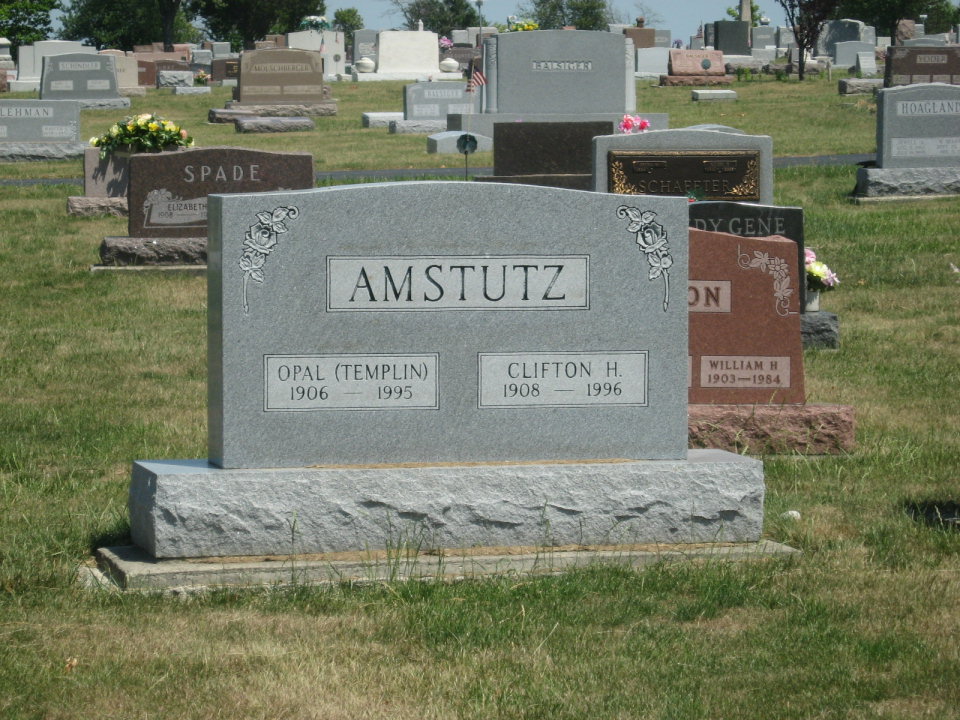 Photo by Tombstoner & Family   Clifton H. Amstutz, 88, of North Canton, Ohio, died Sunday in Adams County Memorial Hospital. He worked for Dunbar Furniture 32 years and also worked 15 years for the Berne Water Department. His wife, Opal T., died in 1995.       Surviving are daughters, Jane Stuckey of North Canton and Claudia Smith of Dayton, Ohio; sisters, Leona Luginbill of Berne and Agnes Miller of Fort Wayne; brothers, Homer of Berne and Vilas of Visalia, Calif.; six grandchildren; and 10 great-grandchildren.    Services are pending in Yager-Kirchhofer Funeral Home, Berne. Fort Wayne News-Sentinel (IN); July 1, 1996******CLIFTON H. AMSTUTZ, 88, of North Canton, Ohio - services are 10:30 a.m. Friday in First Missionary Church, Berne, with burial in MRE Cemetery. Calling is 2 to 4 and 6 to 8 p.m. Thursday, and 8 to 9 p.m. Friday in Yager-Kirchhofer Funeral Home, Berne, and 9:30 to 10:30 a.m. Friday in the church. Memorials are to the churchNews-Sentinel, The (Fort Wayne, IN) - Tuesday, July 2, 1996 Contributed by Jane Edson
 